Fill In The Blanks…	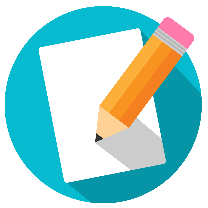 Finding Lengths Using the Cosine RuleLabelled diagramSubstitute into formula to 1dp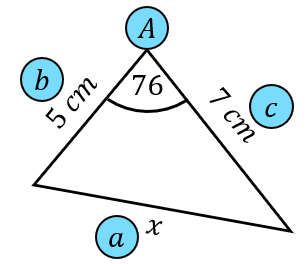 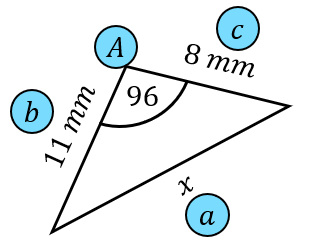 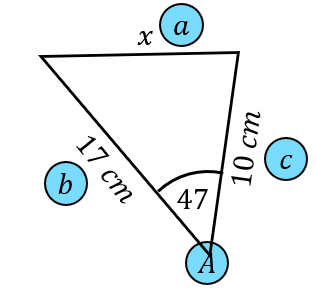 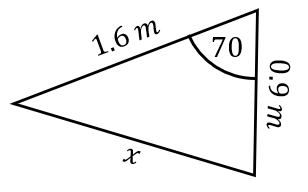 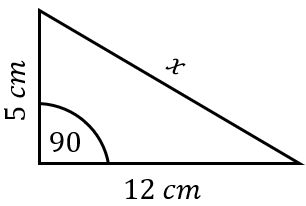 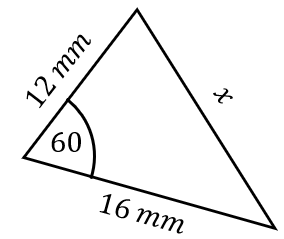 